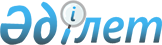 Об установлении тарифа на регулярные социально значимые перевозки пассажиров
					
			Утративший силу
			
			
		
					Постановление акимата Карабалыкского района Костанайской области от 19 июня 2018 года № 166. Зарегистрировано Департаментом юстиции Костанайской области 13 июля 2018 года № 7960. Утратило силу постановлением акимата Карабалыкского района Костанайской области от 30 марта 2023 года № 48
      Сноска. Утратило силу постановлением акимата Карабалыкского района Костанайской области от 30.03.2023 № 48 (вводится в действие по истечении десяти календарных дней после дня его первого официального опубликования).
      В соответствии с пунктом 2 статьи 31 Закона Республики Казахстан от 23 января 2001 года "О местном государственном управлении и самоуправлении в Республике Казахстан", пунктом 4 статьи 19 Закона Республики Казахстан от 4 июля 2003 года "Об автомобильном транспорте" акимат Карабалыкского района ПОСТАНОВЛЯЕТ: 
      1. Установить тариф на регулярные социально значимые перевозки пассажиров на внутрирайонном сообщении "Смирновка-Карабалык-Смирновка" 7 (семь) тенге за один километр.
      2. Государственному учреждению "Отдел жилищно-коммунального хозяйства, пассажирского транспорта и автомобильных дорог акимата Карабалыкского района" в установленном законодательством Республики Казахстан порядке обеспечить:
      1) государственную регистрацию настоящего постановления в территориальном органе юстиции;
      2) в течение десяти календарных дней со дня государственной регистрации настоящего постановления направление его копии в бумажном и электронном виде на казахском и русском языках в Республиканское государственное предприятие на праве хозяйственного ведения "Республиканский центр правовой информации" для официального опубликования и включения в Эталонный контрольный банк нормативных правовых актов Республики Казахстан;
      3) размещение настоящего постановления на интернет-ресурсе акимата Карабалыкского района после его официального опубликования;
      3. Контроль за исполнением настоящего постановления возложить на курирующего заместителя акима Карабалыкского района.
      4. Настоящее постановление вводится в действие по истечении десяти календарных дней после дня его первого официального опубликования.
      "СОГЛАСОВАНО"
      Секретарь Карабалыкского
      районного маслихата
      _____________ А. Тюлюбаев
      "19" июня 2018 года
					© 2012. РГП на ПХВ «Институт законодательства и правовой информации Республики Казахстан» Министерства юстиции Республики Казахстан
				
      Исполняющий обязанности акима Карабалыкского района

К. Муржакупов
